Процесс прошивки Радар-детектора Ritmix RAD-550Внимание! Неправильное следование инструкциям может привести к неисправности устройства.Устанавливаем и запускаем программу прошивальщик WinInstall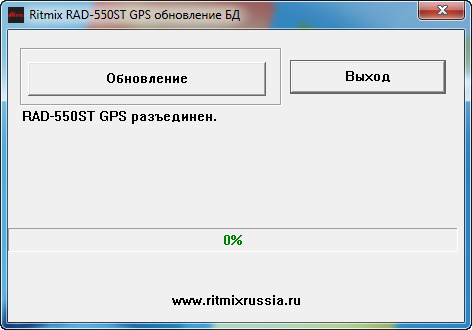 Далее подсоединяем аппарат к компьютеру при помощи USB-кабеля (при первом подсоединении  будет некоторое время проходить установка драйверов) при окончании установки устройство будет определено как 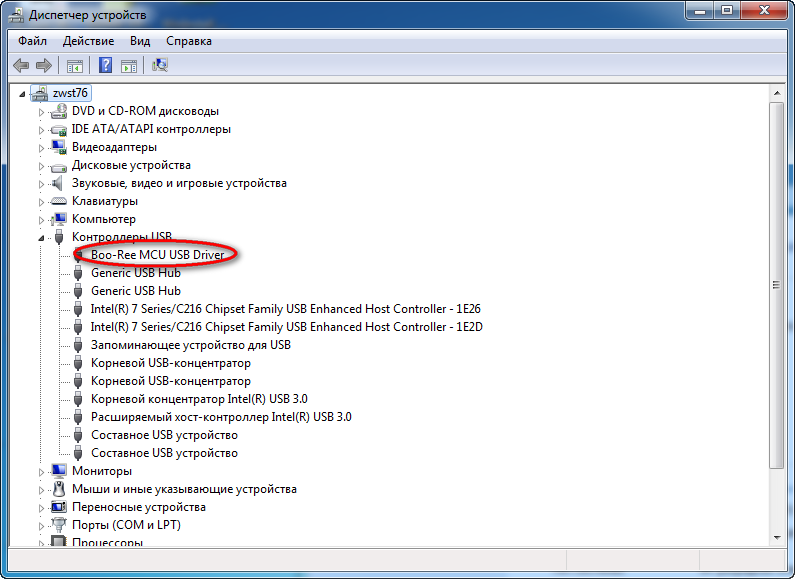 Если драйвера не установились, то пробуем подключить к другому USB-порту (другому компьютеру) – в любом случае без установки драйверов радар прошить невозможно.В программе будет указано, что аппарат подключён.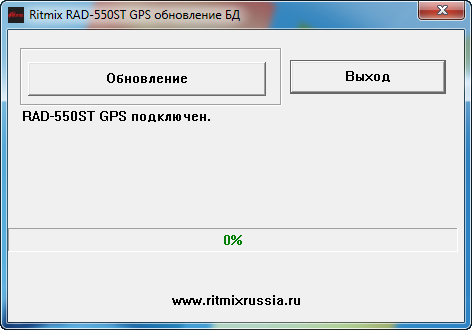 И на радаре появится надпись «Upgrade».Внимание: иногда при подсоединении аппарат не подаёт никаких признаков жизни, тогда перед тем как его подключить к компьютеру, нужно нажать и удерживать кнопку «PWR/VOL» и только после подключения её отпустить. Если в процессе прошивки возникла ошибка, то необходимо закрыть программу, затем её снова открыть и подключить радар с нажатой кнопкой «PWR/VOL».Перед самой прошивкой скачиваем и распаковываем архивы с прошивкой и базой данных в любое место.Далее идёт непосредственно сама прошивка: А)  Жмём кнопку «Обновление» и выбираем из трёх файлов с расширением «rit».Б) Ждём процесса заливки информации – это надпись 100% и ГОТОВО.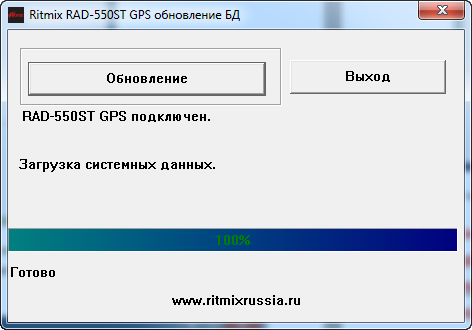 Таким образом заливаем все три файла прошивки.Для заливки базы данных делаем тоже самое, только заливаем файл с базой данных.По окончании процедуры прошивки отсоединяем радар от компьютера и подключаем к кабелю питания от прикуривателя.